Testvér-települési programok és együttműködések a Dömsödi napokon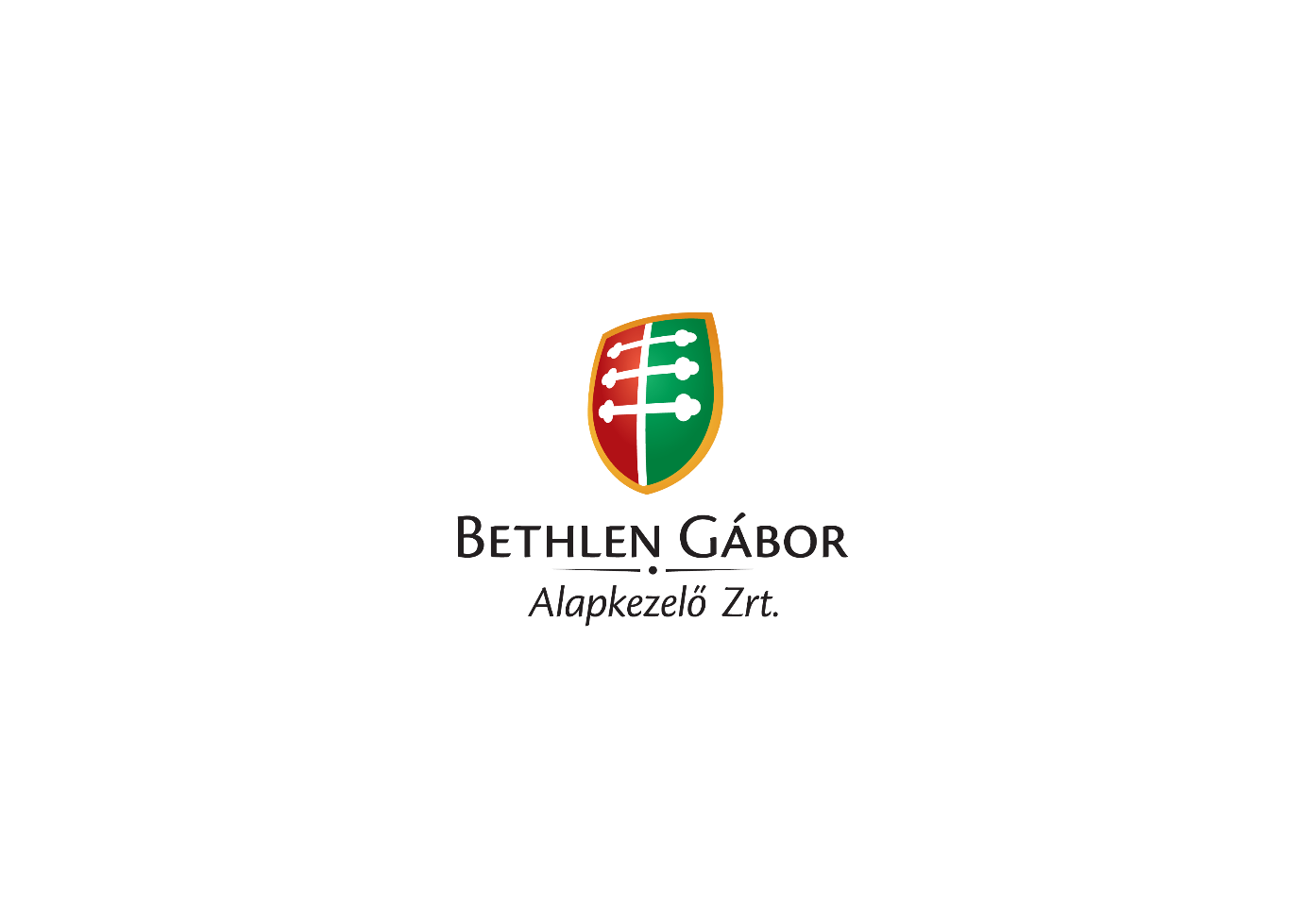 2016. július 15-17-én a hagyomány szerint évente megrendezésre kerülő kulturális és baráti találkozót tart a magyar és határon túli magyar kapcsolatok ápolása és fejlesztése érdekében Dömsöd és a szlovákiai Fűr község, amely esemény a Bethlen Gábor Alapkezelő Zrt. támogatásával valósul meg. A rendezvény lebonyolítására Dömsöd Nagyközség Önkormányzata pályázati úton 800.000 Ft vissza nem térítendő támogatást nyert az Alapkezelő Testvér-települési programok és együttműködések című felhívásán.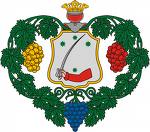 Dömsöd Nagyközség Polgármestere2344 Dömsöd, Petőfi tér 6.      Tel.: 24-523-121    Fax.: 24-435-363       email: polgarm@domsod.hu__________________________________________________________________________________________